RESINASTipos de resinas y sus aplicaciones http://www.quiminet.com/articulos/resinas-y-sus-aplicaciones-18432.htmhttp://es.scribd.com/doc/41793278/Tipos-de-Resinas-y-Sus-AplicacionesTest para control de calidad de resinashttp://www.sc.ehu.es/iawfemaf/archivos/materia/00017124.htmAGUAS RESIDUALEShttp://es.wikibooks.org/wiki/Ingenier%C3%ADa_de_aguas_residuales/Versi%C3%B3n_para_imprimirEl agua. Un recurso esencial  http://www.quimicaviva.qb.fcen.uba.ar/v11n3/fernandez.htmlCaracterizacion de aguas residuales por DBO y DQO http://www.oocities.org/edrochac/residuales/dboydqo2.pdfhttp://fjartnmusic.com/Personal/8o_Semestre_files/LIAPreP1.pdfPAPELhttp://books.google.com.co/books?id=a0-buufpTEAC&pg=PA981&lpg=PA981&dq=PRUEBAS+DE+CONTROL+DE+CALIDAD+PARA+EL+PAPEL&source=bl&ots=qdw8JSzr58&sig=dSM0EfRuUoRANCTYgq7DpILzrVs&hl=es&sa=X&ei=eiKmUYfhNOX10gGg14GQAQ&ved=0CCkQ6AEwAA#v=onepage&q=PRUEBAS%20DE%20CONTROL%20DE%20CALIDAD%20PARA%20EL%20PAPEL&f=falseALCOHOLESInstructivo teico para el analisi de alcoholes http://www.sag.gob.cl/sites/default/files/instructivo_tecnico_para_el_analisis_de_alcoholes_bebidas_alcoholicas_y_vinagres_de_exportacion_v02.pdfhttp://html.rincondelvago.com/elaboracion-y-analisis-quimico-del-vino.htmlDETERGENTESDetergente lavavajilla http://www.inti.gob.ar/atp/pdf/cuadernilloDetergente.pdfProceso de producción de jabones y detergentes http://producciondejabonesydetergesporestefa.blogspot.com/2008/05/proceso-productivo.htmlhttp://www.contactopyme.gob.mx/guiasempresariales/guias.asp?s=14&guia=96&giro=11&ins=1009RESINAS Y SUS APLICACIONESSe entiende por resina cualquiera de las resinas naturales modificadas químicamente o sintéticos polimerizados físicamente similares, incluyendo los materiales termoplásticos tales como polivinil, poliestireno y polietileno y materiales termorígidos tales como poliésteres, epóxidos y siliconas que son utilizados con los estabilizadores, pigmentos y otros componentes para formar plásticos.Los diferentes tipos de resinas que existen, sus principales propiedades y aplicaciones, se resumen a continuación:FelónicasPropiedadesBuena fuerza, estabilidad al calor y resistencia al impacto, alta resistencia a la corrosión por químicos y a la penetración de humedad, maquinabilidadAplicacionesImpregnación de resinasRevestimiento de frenoResinas de huleComponentes eléctricosLaminadoAdhesivos para cementoAdhesivos aglomeradosMoldesAminasPropiedadesBuena resistencia al calor, resistencia a solventes y químicos, dureza superficial extrema, resistencia al descoloramientoAplicacionesCompuestos de moldeoAdhesivosResinas de laminadoRecubrimiento de papelTratamiento de textilesMadera laminadaEstructuras de decoraciónEpóxidosPropiedadesExcelente resistencia química, buenas propiedades de adhesión, excelentes propiedades eléctricas, buena resistencia al calorAplicacionesLaminadosAdhesivosPisosForrosHélicesRecubrimientos de superficieLas resinas son secreciones orgánicas, provenientes de diferentes plantas y árboles tipo conífero.A su vez, poseen propiedades químicas indispensables para la fabricación de adhesivos, barnices y aditivos alimenticios.Se encuentran dos grandes grupos de resinas: naturales y sintéticas. Dentro de estos grupos hay diversas resinas, tales como:BálsamosGomorresinasAcrílicosPoliésterResina verdaderaResina epoxi, entre otras.Mientras que las emulsiones son mezclas de líquidos no miscibles homogéneos. Compuestas por una substancias llamada fase dispersada, y otra, la cual se dispersada nombrada la fase continua.El proceso de preparación de las emulsiones se le conoce como emulsificación.TEST PARA CONTROL DE CALIDAD DE LAS RESINASVarios test (químicos o físicos) se usan en el análisis de resinas fenólicas para verificar las propiedades del producto final (2,3).Indice de refracción: El contenido de resina de una resina líquida se puede determinar mediante el índice de refracción utilizando el refractómetro de Abbey según DIN 53491.La conversión de fenol y formaldehido puede ser seguida mediante esta técnica durante la producción de la resinaViscosidad: Los métodos más importantes son:Determinación con el viscosímetro de caída de bola (DIN 53015)Determinación con el viscosímetro de plato rotatorio (DIN 53229)Otros viscosímetros como los de taza (DIN 59211), capilares Ubbelohde (DIN 53177) y el rotacional (DIN 53229) pueden también ser utilizados.Esta medida es sensible al peso molecular y al contenido en sólidos. Contenido en sólidos: Depende de las condiciones de producción donde se forman compuestos de bajos pesos moleculares que volatilizan. Generalmente se calienta a 150 ºC durante 30 min. y se pesa el residuoMiscibilidad: La miscibilidad en agua es usual en resoles. Como varían sus pesos moleculares o pH, la miscibilidad también varía. La observación de la turbidez juega un papel importante en la determinación de la miscibilidad.Gravedad específica: Se determina con el picnómetro según DIN 53217. Se utiliza en resinas líquidas y varnices para aplicación en revestimientos.Puntos de fusión: Son determinados mediante métodos capilares según DIN 53181.Para el caso de la novolaca se encuentra en el intervalo de 40 – 80 ºC. Los resoles sólidos tienen un rango poco preciso debido a la reacción termoestable.Tiempo de gel: Se pesa una cantidad de resina y se introduce en un tubo de test colocándolo en un baño de aceite a 130 ºC. Tan pronto como el punto de gel es alcanzado, la resina líquida se queda casi rígida (DIN 169459).Este test se utiliza tanto en producción como en control de calidadFluidez: Una muestra de un determinado diámetro se introduce en un horno (125 ºC) y luego se deja caer por una rampa que está a dicha temperatura, midiéndose el desplazamiento realizado. Es importante a una temperatura determinada. También se puede medir con un viscosímetro.Tamaño de partícula: Se determina en resinas pulverizadas para adhesivos. Se pasan a través de tamices u otros métodos más avanzados.Punto de ignición y temperatura de autoignición: Son medidas necesarias para la seguridad en general y su transporte. La temperatura de autoignición para sólidos es mayor de 900 ºC. El punto de ignición para varnices con base alcohol es menor de 4 ºC, mientras que para líquidos miscibles en agua es mayor de 37 ºC.Además de los análisis para determinar la calidad de una resina fenólica aquí expuestos, existen otros métodos para estudiar el contenido de HMTA en las resinas tipo polvo (2) o el contenido de agua en resinas líquidas (Método Karl Fisher – DIN 51 777).El control tradicional de polimerizaciones se sigue mediante toma de muestra, caracterización "off-line" en laboratorio y registro manual de resultados. Esta práctica persiste debido a que muchas propiedades de los polímeros son difíciles de medir incluso "off-line" (33). Recientemente, se has desarrollado medidores "on-line", pero todavía los nuevos sensores son utilizados a escala laboratorio o reactores de plantas piloto. Los últimos avances en sensores han sido revidados por Chien y Penlidis (1990) (32) (por ejemplo, Raman, NIR, UV,...)En la figura 22 se observan los distintos tipos de análisis realizados a polímeros:PropiedadesAplicacionesPoliésterFlexibilidad extrema en el proceso, excelente resistencia al calor, químicos y llama, bajo costo, excelentes características mecánicas y eléctricasConstrucciónLaminadoAuto-reparación de masillasEsquísCaña de pescarComponentes de aviones y barcosRecubrimientosAccesorios decorativosBotellasPolicarbonatosÍndice de refracción alto, excelentes propiedades químicas, eléctricas y térmicas, estabilidad dimensional. transparente, resistente al manchado, buena resistencia a la filtraciónReemplazo para los metalesCascos de seguridadLentesComponentes eléctricosPelícula fotográficaAisladoresPoliamidasMoldeo fácil, fuerte y resistente, ligero, resistente a la abrasión, bajo coeficiente de fricción, buena resistencia químicaCojinetes no lubricadosFibrasEngranesAplicacionesSuturasNeumáticosCorreas de relojEmpaquetandoBotellasCelulósicosExcepcional dureza, alta fuerza al impacto, alta fuerza dieléctrica, baja conductividad térmica, alta superficie lustreAcabados de papel y textilesAgentes espesantesTapas magnéticasEmpaquetadoTubosCloruro de poliviniloExcelentes propiedades físicas, excelente resistencia química, fácil de procesar, costos relativamente bajos, capacidad de mezclarse con otras resinasTubos y tuberías de producciónAdhesivosPaneles de construcciónZapatosCadena para tuberíaImpermeablesFluorocarbonosBajo coeficiente de fricción, baja permeabilidad, baja absorción de humedad, excepcional inercia química, baja fuerza dieléctricaAislamiento eléctricoSellos mecánicosEmpaquetadurasRevestimiento para equipos químicosCojinetesAplicaciones criogénicasEpóxidosExcelente resistencia química, buenas propiedades de adhesión, excelentes propiedades eléctricas, buena resistencia al calorLaminadosAdhesivosPisosForrosHélicesRecubrimientos de superficieSiliconasBuena estabilidad térmica y oxidativa, flexible, excelentes propiedades eléctricas, inercia generalHulesLaminadosResinas encapsuladasAgentes antiespumantesAplicaciones en resistencia al aguaPolietilenoExcelente resistencia química, bajo factor de potencia, pobre fuerza mecánica, excelente resistencia al vapor y humedad, amplio grado de flexibilidadEmpaque con láminas y películasContenedoresAislamiento el alambre en los cablesRecubrimientosJuguetesMoldesForrosTubosPolipropilenoIncoloro y sin sabor, baja densidad, buena resistencia térmica, “irrompible”, excelente resistencia química, buenas propiedades eléctricasEquipo médico (puede ser esterilizado)JuguetesComponentes electrónicosTuberías de producción y tubosFibras y filamentosRecubrimientosPoliimidasResistencia a la alta temperaturaPiezas de moldeoPelículasResinas laminadas para usar a temperaturas elevadas hasta de 180°CPoliuretanosVersatilidad extrema cuando es combinada con otras resinas, buenas propiedades físicas, químicas y eléctricasAislamientoElastómerosAdhesivosLiners de espuma para ropaPoliamidas aromáticasResistencia a la alta temperaturaRefuerzo de matrices orgánicasAlquídicasExcelentes propiedades eléctricas y térmicas, versatilidad en la flexibilidad y rigidez, buena resistencia químicaAislamiento eléctricoComponentes electrónicosMasillas PuttyPinturasEpóxidosExcelente resistencia química, buenas propiedades de adhesión, excelentes propiedades eléctricas, buena resistencia al calorLaminadosAdhesivosPisosForrosHélicesRecubrimientos de superficieSiliconasBuena estabilidad térmica y oxidativa, flexible, excelentes propiedades eléctricas, inercia generalHulesLaminadosResinas encapsuladasAgentes antiespumantesAplicaciones en resistencia al aguaPolietilenoExcelente resistencia química, bajo factor de potencia, pobre fuerza mecánica, excelente resistencia al vapor y humedad, amplio grado de flexibilidadEmpaque con láminas y películasContenedoresAislamiento el alambre en los cablesRecubrimientosJuguetesMoldesForrosTubosPolipropilenoIncoloro y sin sabor, baja densidad, buena resistencia térmica, “irrompible”, excelente resistencia química, buenas propiedades eléctricasEquipo médico (puede ser esterilizado)JuguetesComponentes electrónicosTuberías de producción y tubosFibras y filamentosRecubrimientosPolibutilenoExcelente resistencia a los abrasivos, buena resistencia química, dureza, mejor resistencia al calor que el polietilenoTubos y tubería de producciónEn una mezcla brinda fuerza y durezaAcrílicosClaridad como el cristal, buena resistencia a la tensión y al impacto, resistencia a la exposición ultravioletaTableros estructurales y decorativosAdhesivosElastómerosRecubrimientosSeñalesAzulejos translúcidosPoliestirenoBajo costo, fácil producción, excelente resistencia a los ácidos, álcalis, sales, blando con hidrocarburos, excelente claridad y flexibilidadAislamientoTubosEspumasTorres de enfriamientoHulesInstrumentos y tableros automotricesFuranosExcelente resistencia a los ácidos y bases, buenas propiedades de adhesiónLaminadosRecubrimientosVolantes abrasivosPoliéterExcelente resistencia a la corrosión con ácidos, álcalis y sales, puede estar en soldadura de costura y máquina para rellenar cualquier tipo, forma o tamaño de la estructuraRecubrimientosVálvulasEngranes de bombasPiezas del medidor de aguaSuperficie de cojinete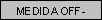 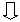 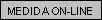 Investigación experimental de la estructura de la molécula – propiedades finales – condiciones de operación del reactor.                            Investigación experimental de la estructura de la molécula – propiedades finales – condiciones de operación del reactor.                            Investigación experimental de la estructura de la molécula – propiedades finales – condiciones de operación del reactor.                            Monitorizan propiedades de polímeros tales como; distribución de pesos moleculares, distribución de la composicíon de copolímeros distribución de tamaño de partícula y viscosidad.Monitorizan propiedades de polímeros tales como; distribución de pesos moleculares, distribución de la composicíon de copolímeros distribución de tamaño de partícula y viscosidad.Monitorizan propiedades de polímeros tales como; distribución de pesos moleculares, distribución de la composicíon de copolímeros distribución de tamaño de partícula y viscosidad.Monitorizan propiedades de polímeros tales como; distribución de pesos moleculares, distribución de la composicíon de copolímeros distribución de tamaño de partícula y viscosidad.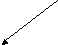 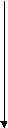 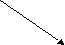 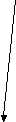 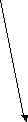 GravimetríaTGADSCDMA(conv. Vs. Tiempo)GC, FTIR,GPC,RMN, HPLC,UV(prop. Moleculares)Calorimetría (reactor)Sensor velocidad ultrasonidosPCS (distribución de tamaño de partícula)PCS (distribución de tamaño de partícula)PCS (distribución de tamaño de partícula)SensorNIRMIRSensorNIRMIRSensoresdeviscosidadSensoresdeviscosidad